What is your favorite healthy drink?What is your favorite healthy drink?Lilit from Armenia talks about her favorite healthy drink.Lilit from Armenia talks about her favorite healthy drink.Match the words in bold with the words to the right. Then use them in the sentences below.Match the words in bold with the words to the right. Then use them in the sentences below.Hi, there. My name is Lilit and I'm from Armenia. Today, my question is, what is your favorite healthy drink?My favorite healthy drink is carrot and apple juice. Actually, I've always liked drinks which contain ginger, mint, lemon, and lime, but I've learned that these things can actually help you to lose weight. I've always struggled with gaining weight, so I stopped drinking them and started looking for other healthier solutions. And now, I just drink carrot and apple juice fresh out of the juicer. They contain all sorts of vitamins. They help me to gain energy and not to get sick throughout the year.I always drink my juice in the mornings when I get up, about 30 minutes before I start my exercising routine. It just really helps me to stay energized and to feel healthy throughout the day.many types of | in fact | directly out of | wake up | had difficulties | Do you ________  at 8 AM?The supermarket has ________ veggies.I’ve always ________ with riding a bike.I like my fruits _________  the cold fridge.It's cloudy. I ________ think it might rain.Answer questions about the lesson.Match the responses below to the questions.1) She has always liked drinks with _____.  a) sugar b) ginger2) Her favorite drinks help her stay ____ .  a) awake b) healthy3) She drinks it ___ she exercises.  a) before b) afterQ1 Do you like any healthy drinks?A1 Q2 What helps you to have energy daily?A2 Q3 What are your exercise habits?A3 Q4 Do you prefer fruits or vegetables?A4 Q5 Do you need juice fresh out of the juicer?A5 ( _ ) Listening to music makes me lively.( _ ) Yes, I’m a fan of green tea.( _ ) No, bottled and from the store is fine.( _ ) I just run about twice a week.( _ ) I like fruits, because they’re sweet!What are your answers to the questions? Go  online - elllo.org
Watch the video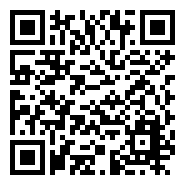 Check your answersDo free bonus  activitiesAccess more free lessonsStudy Tips!Go online to practice grammar and speaking!What is your favorite healthy drink?What is your favorite healthy drink?Lilit from Armenia talks about her favorite healthy drink.Lilit from Armenia talks about her favorite healthy drink.Match the words in bold with the words to the right. Then use them in the sentences below.Match the words in bold with the words to the right. Then use them in the sentences below.Hi, there. My name is Lilit and I'm from Armenia. Today, my question is, what is your favorite healthy drink?My favorite healthy drink is carrot and apple juice. Actually, I've always liked drinks which contain ginger, mint, lemon, and lime, but I've learned that these things can actually help you to lose weight. I've always struggled with gaining weight, so I stopped drinking them and started looking for other healthier solutions. And now, I just drink carrot and apple juice fresh out of the juicer. They contain all sorts of vitamins. They help me to gain energy and not to get sick throughout the year.I always drink my juice in the mornings when I get up, about 30 minutes before I start my exercising routine. It just really helps me to stay energized and to feel healthy throughout the day.many types of | all sorts ofin fact | Actuallydirectly out of | fresh out of wake up | get uphad difficulties | struggledDo you get up at 8 AM?The supermarket has all sorts of veggies.I’ve always struggled with riding a bike.I like my fruits fresh out of the cold fridge.It's cloudy. I actually think it might rain.Answer questions about the lesson.Match the responses below to the questions.1) She has always liked drinks with _____.  a) sugar b) ginger(X)2) Her favorite drinks help her stay ____ .  a) awake b) healthy(X)3) She drinks it ___ she exercises.  a) before(X) b) afterQ1 Do you like any healthy drinks?A1 Yes, I’m a fan of green tea.Q2 What helps you to have energy daily?A2 Listening to music makes me lively.Q3 What are your exercise habits?A3 I just run about twice a week.Q4 Do you prefer fruits or vegetables?A4 I like fruits, because they’re sweet!Q5 Do you need juice fresh out of the juicer?A5 No, bottled and from the store is fine.( 2 ) Listening to music makes me lively.( 1 ) Yes, I’m a fan of green tea.( 5 ) No, bottled and from the store is fine.( 3 ) I just run about twice a week.( 4 ) I like fruits, because they’re sweet!What are your answers to the questions? Go  online - elllo.org
Watch the videoCheck your answersDo free bonus  activitiesAccess more free lessonsStudy Tips!Go online to practice grammar and speaking!